This form should be used for either an elective or a compulsory course being proposed and for a curriculum development process for an undergraduate curriculum at Çankaya University, Faculty of Arts and Sciences. Please fill in the form completely and submit the print-out carrying the approval of the Department Chair to the Dean's Office and mail its electronic copy to serpilkilic@cankaya.edu.tr. Upon receipt of both copies, the print-out will be forwarded to the Faculty Academic Board for approval. Incomplete forms will be returned to the Department. The approved form is finally sent to the President’s office for approval by the Senate.Part I.  Basic Course InformationPart II.  Detailed Course InformationTotal Workloads are calculated automatically by formulas. To update all the formulas in the document first press CTRL+A and then press F9. Scale for contribution  to a qualification: 0-none, 1-little, 2-moderate, 3-considerable, 4-highestPart III New Course Proposal Information State only if it is a new coursePart IV Approval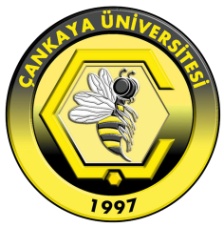 ÇANKAYA UNIVERSITYFaculty of Arts and SciencesCourse Definition FormDepartment NameENGLISH LANGUAGE AND LITERATUREENGLISH LANGUAGE AND LITERATUREENGLISH LANGUAGE AND LITERATUREENGLISH LANGUAGE AND LITERATUREDept. Numeric CodeDept. Numeric CodeCourse CodeNumber of Weekly Lecture HoursNumber of Weekly Lab/Tutorial HoursNumber of Credit HoursCourse Web Sitehttp://www.ell.cankaya.edu.trhttp://www.ell.cankaya.edu.trhttp://www.ell.cankaya.edu.trhttp://www.ell.cankaya.edu.trECTS CreditECTS CreditCourse NameThis information will appear in the printed catalogs and on the web online catalog.Course NameThis information will appear in the printed catalogs and on the web online catalog.English NameDrama ITurkish NameTiyatro ICourse Description Provide a brief overview of what is covered during the semester. This information will appear in the printed catalogs and on the web online catalog. Maximum 60 words.This course provides a sense of the evolution of theatrical performance, from the Medieval period through the Renaissance, Jacobean drama, and the Restoration “comedy of manners” in the British context; it may also look at intercultural developments in this process, or aspects of various other international traditions, such as the French, German, Italian, Nordic and Russian drama. The course examines dramatic conventions and staging techniques, and engages students in critical analyses of particular plays in terms of their form and content; readings may also include critical or theoretical material on various aspects of the drama. Plays are best understood when seen on the stage or screen, and many lectures will include audiovisual excerpts from classic productions.Prerequisites (if any)Give course codes and check all that are applicable.1st2nd2nd2nd3rd3rd4thPrerequisites (if any)Give course codes and check all that are applicable.Prerequisites (if any)Give course codes and check all that are applicable. Consent of the Instructor Consent of the Instructor Consent of the Instructor Senior Standing Give others, if any.  Give others, if any.  Give others, if any. Co-requisites (if any)1st2nd2nd2nd3rd4th4thCo-requisites (if any)Course Type  Check all that are applicable  Must course for dept.       Must course for other dept.(s)       Elective course for dept.       Elective course for other dept.(s)  Must course for dept.       Must course for other dept.(s)       Elective course for dept.       Elective course for other dept.(s)  Must course for dept.       Must course for other dept.(s)       Elective course for dept.       Elective course for other dept.(s)  Must course for dept.       Must course for other dept.(s)       Elective course for dept.       Elective course for other dept.(s)  Must course for dept.       Must course for other dept.(s)       Elective course for dept.       Elective course for other dept.(s)  Must course for dept.       Must course for other dept.(s)       Elective course for dept.       Elective course for other dept.(s)  Must course for dept.       Must course for other dept.(s)       Elective course for dept.       Elective course for other dept.(s)Course ClassificationGive the appropriate percentage for each category.Course ClassificationGive the appropriate percentage for each category.Course ClassificationGive the appropriate percentage for each category.Course ClassificationGive the appropriate percentage for each category.Course ClassificationGive the appropriate percentage for each category.Course ClassificationGive the appropriate percentage for each category.CategorySocial SciencesLanguagesPercentage9010Course Objectives Maximum 100 words.To teach students to respond to great works of the theatre, and develop their own creative and imaginative skills.
To focus on works from the medieval times to the modern age through selected playwrights. To make students learn to analyze drama, its cultural and political background. Learning Outcomes Explain the learning outcomes of the course. Maximum 10 items.Students will:Have a critical appreciation of each playwright and movement.Appreciate drama in its cultural and political background. To be aware of how philosophical, political and social changes influence the playwrights and their techniques.Textbook(s) List the textbook(s), if any, and other related main course material.Textbook(s) List the textbook(s), if any, and other related main course material.Textbook(s) List the textbook(s), if any, and other related main course material.Textbook(s) List the textbook(s), if any, and other related main course material.Textbook(s) List the textbook(s), if any, and other related main course material.Author(s)TitlePublisherPublication YearISBNReference Books List, if any, other reference books to be used as supplementary material.Reference Books List, if any, other reference books to be used as supplementary material.Reference Books List, if any, other reference books to be used as supplementary material.Reference Books List, if any, other reference books to be used as supplementary material.Reference Books List, if any, other reference books to be used as supplementary material.Author(s)TitlePublisherPublication YearISBNGreenblatt / Abrams (ed.)Norton Anthology of English LiteratureNorton and Co.Teaching Policy Explain how you will organize the course (lectures, laboratories, tutorials, studio work, seminars, etc.)The course is based on lectures, with time left for discussion and questions. Occasionally there will be seminars. Handouts are provided.Laboratory/Studio Work Give the number of laboratory/studio hours required per week, if any, to do supervised laboratory/studio work and list the names of the laboratories/studios in which these sessions will be conducted.NoneComputer Usage Briefly describe the computer usage and the hardware/software requirements for the course.NoneCourse Outline List the weekly topics to be covered.  Course Outline List the weekly topics to be covered.  WeekTopic(s)1Introduction to dramatic conventions and staging techniques in the Medieval times2Mystery, Miracle and Morality plays3Introduction to Renaissance drama4Marlowe, Dr. Faustus5Marlowe, Edward II6Thomas Kyd, The Spanish Tragedy7Comedy of Humours   Ben Jonson Volpone or Every Man in his Humour8 Midterm Exam I9Jacobean Drama: Webster, The Duchess of Malfi10 Introduction to Restoration Comedy of Manners11 The Man of Mode12 Midterm Exam II13Aphra Behn The Rover14Congreve, The Way of the World Grading Policy List the assessment tools and their percentages that may give an idea about their relative importance to the end-of-semester grade.Grading Policy List the assessment tools and their percentages that may give an idea about their relative importance to the end-of-semester grade.Grading Policy List the assessment tools and their percentages that may give an idea about their relative importance to the end-of-semester grade.Grading Policy List the assessment tools and their percentages that may give an idea about their relative importance to the end-of-semester grade.Grading Policy List the assessment tools and their percentages that may give an idea about their relative importance to the end-of-semester grade.Grading Policy List the assessment tools and their percentages that may give an idea about their relative importance to the end-of-semester grade.Grading Policy List the assessment tools and their percentages that may give an idea about their relative importance to the end-of-semester grade.Grading Policy List the assessment tools and their percentages that may give an idea about their relative importance to the end-of-semester grade.Grading Policy List the assessment tools and their percentages that may give an idea about their relative importance to the end-of-semester grade.Assessment ToolQuantityPercentageAssessment ToolQuantityPercentageAssessment ToolQuantityPercentageQuizzesTerm Paper110%Midterm Exams260%Final Exam130%ECTS WorkloadList all the activities considered under the ECTS.ECTS WorkloadList all the activities considered under the ECTS.ECTS WorkloadList all the activities considered under the ECTS.ECTS WorkloadList all the activities considered under the ECTS.ActivityQuantityDuration(hours)Total Workload(hours)Attending Lectures (weekly basis)14342Attending  Labs/Recitations (weekly basis)Compilation and finalization of course/lecture notes (weekly basis)Collection and selection of relevant material (once)Self study of relevant material (weekly basis)14342Take-home assignmentsPreparation for quizzesPreparation for mid-term exams (including the duration of the exams)21326Preparation of term paper/case-study report (including oral presentation)11818Preparation of term project/field study report (including oral presentation)Preparation for final exam (including the duration of the exam)12222TOTAL WORKLOAD / 25TOTAL WORKLOAD / 25TOTAL WORKLOAD / 25150/25ECTS CreditECTS CreditECTS Credit64Program Qualifications vs. Learning Outcomes Consider the program qualifications given below as determined in terms of learning outcomes and acquisition of capabilities for all the courses in the curriculum. Look at the learning outcomes of this course given above. Relate these two using the Likert Scale by marking with X in one of the five choices at the right.4Program Qualifications vs. Learning Outcomes Consider the program qualifications given below as determined in terms of learning outcomes and acquisition of capabilities for all the courses in the curriculum. Look at the learning outcomes of this course given above. Relate these two using the Likert Scale by marking with X in one of the five choices at the right.4Program Qualifications vs. Learning Outcomes Consider the program qualifications given below as determined in terms of learning outcomes and acquisition of capabilities for all the courses in the curriculum. Look at the learning outcomes of this course given above. Relate these two using the Likert Scale by marking with X in one of the five choices at the right.4Program Qualifications vs. Learning Outcomes Consider the program qualifications given below as determined in terms of learning outcomes and acquisition of capabilities for all the courses in the curriculum. Look at the learning outcomes of this course given above. Relate these two using the Likert Scale by marking with X in one of the five choices at the right.4Program Qualifications vs. Learning Outcomes Consider the program qualifications given below as determined in terms of learning outcomes and acquisition of capabilities for all the courses in the curriculum. Look at the learning outcomes of this course given above. Relate these two using the Likert Scale by marking with X in one of the five choices at the right.4Program Qualifications vs. Learning Outcomes Consider the program qualifications given below as determined in terms of learning outcomes and acquisition of capabilities for all the courses in the curriculum. Look at the learning outcomes of this course given above. Relate these two using the Likert Scale by marking with X in one of the five choices at the right.4Program Qualifications vs. Learning Outcomes Consider the program qualifications given below as determined in terms of learning outcomes and acquisition of capabilities for all the courses in the curriculum. Look at the learning outcomes of this course given above. Relate these two using the Likert Scale by marking with X in one of the five choices at the right.NoProgram QualificationsContributionContributionContributionContributionContributionNoProgram Qualifications012341Students will have a high general level of EnglishX2Students will have a reasonable knowledge of LinguisticsX3Students will be able to express themselves imaginatively and to innovate. They will be keen to build on and extend their knowledgeX4Students will be able to respond to and discuss literary texts orallyX5Students will take an active role in ethical issues related to their area of study. They will take responsibility in matters of cultural heritage.X6Students will  have the ability to think analytically and express their judgements, especially in essay formX7Students will plan and contribute to social and cultural events, taking responsibility, whether in teams or in individual workX8Students will  learn to serve society by passing on knowledge, and by contributing, whether in schools, cultural institutions, or elsewhereX9Students will  have a competence in using computersX10Students will be able to give up-to-date assessments of literary periods in English literatureX11Students will  have an ability to discuss culture with a knowledge of related disciplines and subjects like multiculturalism and gender studiesX12Students will have knowledge of main research techniques and methods. They will be able to use source materialsX13Students will  be  able to assess  other literatures than EnglishX14Students will have a background in literary theory X15Students will have a training in translationXIs the new course replacing a former course in the curriculum?Is the new course replacing a former course in the curriculum?Is the new course replacing a former course in the curriculum?Is the new course replacing a former course in the curriculum?YesNoFormer Course’s Code Former Course’s Code Former Course’s Code Former Course’s Code Former Course’s NameFormer Course’s NameIs the new course replacing a former course in the curriculum?Is the new course replacing a former course in the curriculum?Is the new course replacing a former course in the curriculum?Is the new course replacing a former course in the curriculum?YesNoIs there any similar course which has content overlap with other courses offered by the university?Is there any similar course which has content overlap with other courses offered by the university?Is there any similar course which has content overlap with other courses offered by the university?Is there any similar course which has content overlap with other courses offered by the university?YesNoMost Similar Course’s Code Most Similar Course’s Code Most Similar Course’s Code Most Similar Course’s Code Most Similar Course’s NameMost Similar Course’s NameIs there any similar course which has content overlap with other courses offered by the university?Is there any similar course which has content overlap with other courses offered by the university?Is there any similar course which has content overlap with other courses offered by the university?Is there any similar course which has content overlap with other courses offered by the university?YesNoFrequency of Offerings Check all semesters in which the course is to be offered.Frequency of Offerings Check all semesters in which the course is to be offered.Frequency of Offerings Check all semesters in which the course is to be offered.Frequency of Offerings Check all semesters in which the course is to be offered. Fall           Spring           Summer Fall           Spring           Summer Fall           Spring           Summer Fall           Spring           Summer Fall           Spring           Summer Fall           Spring           Summer Fall           Spring           Summer Fall           Spring           SummerFirst OfferingAcademic YearAcademic YearSemesterSemester Fall           Spring Fall           Spring Fall           SpringMaximum Class Size ProposedMaximum Class Size ProposedStudent Quota for Other DepartmentsStudent Quota for Other DepartmentsStudent Quota for Other DepartmentsStudent Quota for Other DepartmentsApproximate Number of Students Expected to Take the CourseApproximate Number of Students Expected to Take the CourseApproximate Number of Students Expected to Take the CourseJustification for the proposalMaximum 80 wordsJustification for the proposalMaximum 80 wordsJustification for the proposalMaximum 80 wordsJustification for the proposalMaximum 80 wordsJustification for the proposalMaximum 80 wordsJustification for the proposalMaximum 80 wordsJustification for the proposalMaximum 80 wordsJustification for the proposalMaximum 80 wordsJustification for the proposalMaximum 80 wordsJustification for the proposalMaximum 80 wordsJustification for the proposalMaximum 80 wordsJustification for the proposalMaximum 80 wordsWhen we think of English literature it is often the theatre which first comes to mind. Drama plays a central role in English literature. The relationships between all major genres – in prose, poetry and drama – and the practices of dramatic production and acting are examined.When we think of English literature it is often the theatre which first comes to mind. Drama plays a central role in English literature. The relationships between all major genres – in prose, poetry and drama – and the practices of dramatic production and acting are examined.When we think of English literature it is often the theatre which first comes to mind. Drama plays a central role in English literature. The relationships between all major genres – in prose, poetry and drama – and the practices of dramatic production and acting are examined.When we think of English literature it is often the theatre which first comes to mind. Drama plays a central role in English literature. The relationships between all major genres – in prose, poetry and drama – and the practices of dramatic production and acting are examined.When we think of English literature it is often the theatre which first comes to mind. Drama plays a central role in English literature. The relationships between all major genres – in prose, poetry and drama – and the practices of dramatic production and acting are examined.When we think of English literature it is often the theatre which first comes to mind. Drama plays a central role in English literature. The relationships between all major genres – in prose, poetry and drama – and the practices of dramatic production and acting are examined.When we think of English literature it is often the theatre which first comes to mind. Drama plays a central role in English literature. The relationships between all major genres – in prose, poetry and drama – and the practices of dramatic production and acting are examined.When we think of English literature it is often the theatre which first comes to mind. Drama plays a central role in English literature. The relationships between all major genres – in prose, poetry and drama – and the practices of dramatic production and acting are examined.When we think of English literature it is often the theatre which first comes to mind. Drama plays a central role in English literature. The relationships between all major genres – in prose, poetry and drama – and the practices of dramatic production and acting are examined.When we think of English literature it is often the theatre which first comes to mind. Drama plays a central role in English literature. The relationships between all major genres – in prose, poetry and drama – and the practices of dramatic production and acting are examined.When we think of English literature it is often the theatre which first comes to mind. Drama plays a central role in English literature. The relationships between all major genres – in prose, poetry and drama – and the practices of dramatic production and acting are examined.When we think of English literature it is often the theatre which first comes to mind. Drama plays a central role in English literature. The relationships between all major genres – in prose, poetry and drama – and the practices of dramatic production and acting are examined.Proposed byFaculty MemberGive the Academic Title first.SignatureDateProposed byAssist. Prof. Dr. Neslihan Ekmekçioğlu30. 05. 2019Departmental Board sitting dateSitting numberMotion numberDepartment ChairProf. Dr. Özlem UzundemirSignatureDate20. 06. 2019Faculty Academic Board sitting dateSitting numberMotion numberDeanProf. Dr. Buket AkkoyunluSignatureDate21. 06. 2019Senatesitting dateSitting numberMotion number